 Oznamujeme    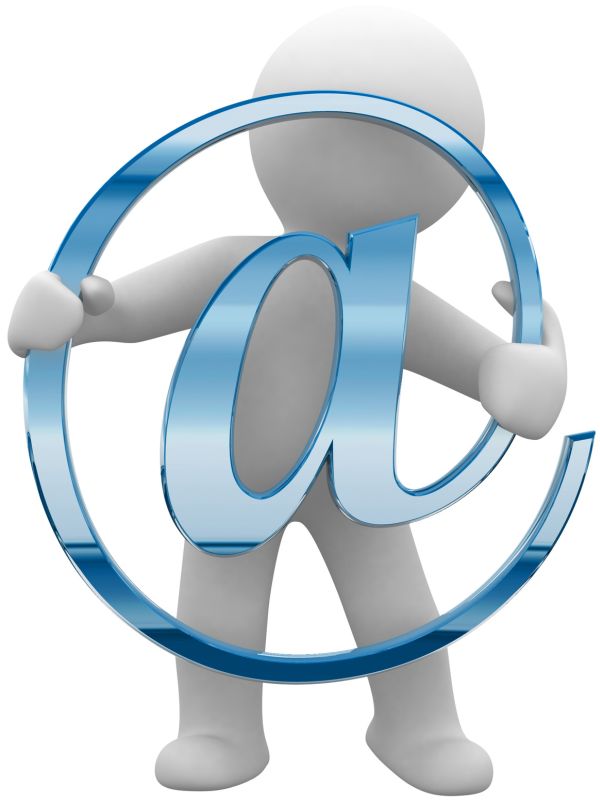          občanům,kteří mají zájem o zasílání aktuálních informací v obcie-mailem, aby sdělili svůj kontakt na OÚ. 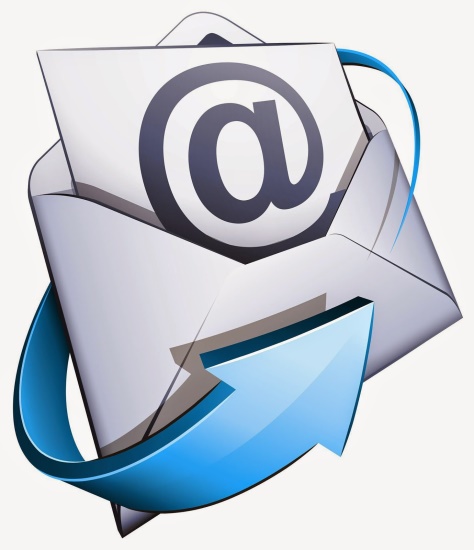 